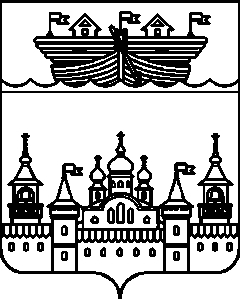 СЕЛЬСКИЙ СОВЕТСТАРОУСТИНСКОГО СЕЛЬСОВЕТАВОСКРЕСЕНСКОГО МУНИЦИПАЛЬНОГО РАЙОНАНИЖЕГОРОДСКОЙ ОБЛАСТИРЕШЕНИЕ15 октября 2021 года	№ 35О принятии к сведению информации о численности муниципальных служащих органов местного самоуправления муниципального образования Староустинский сельсовет Воскресенского муниципального района Нижегородской области, работников муниципальных учреждений муниципального образования с указанием фактических затрат на их денежное содержание за третий квартал 2021 годаВ соответствии с частью 6 статьи 52 Федерального закона от 06.10.2003 № 131-ФЗ «Об общих принципах организации местного самоуправления в Российской Федерации», Уставом сельского Совета Староустинского сельсовета Воскресенского муниципального района Нижегородской области, утвержденного решением сельского Совета Староустинского сельсовета от 30 января 2019 года № 2, сельский Совет Староустинского сельсовета решил:1.Принять к сведению информацию о численности муниципальных служащих органов местного самоуправления муниципального образования Староустинский сельсовет Воскресенского муниципального района Нижегородской области, работников муниципальных учреждений муниципального образования с указанием фактических затрат на их денежное содержание за третий квартал 2021 года.2.Обнародовать настоящее решение на информационном стенде в здании администрации сельсовета.3.Контроль над исполнением настоящего решения оставляю за собой.Заместитель председателяСельского СоветаСтароустинского сельсовета	М.А. Белова